Application for Yongjoosa Temple StayName이   름(Korean)Name이   름(English)Student ID학   번Major전   공Nationality국   적Date of Birth생 년 월 일Phone No.전 화 번 호E-mailDeparture Place버스 타는 곳□ Seoul/서울□ Suwon/수원Arrival Place버스 내리는 곳□ Seoul/서울□ Suwon/수원Motivation for joining the Program지원동기Important Notes안 내 사 항※ Program will be held on July 20~21 (1 night 2 days).   해당 프로그램은 7월 20~21일에 진행됩니다.( 1박 2일)※ Program will be held in Korean and translated in English.   한국어 및 영어(동시통역)로 진행됩니다.※ Recruitment will be done on first come first served basis.   신청은 선착순으로 마감됩니다.※ Application can not be canceled after July 10.   7월 10일 이후에는 참가 신청 취소를 하실 수 없습니다.※ Program will be held on July 20~21 (1 night 2 days).   해당 프로그램은 7월 20~21일에 진행됩니다.( 1박 2일)※ Program will be held in Korean and translated in English.   한국어 및 영어(동시통역)로 진행됩니다.※ Recruitment will be done on first come first served basis.   신청은 선착순으로 마감됩니다.※ Application can not be canceled after July 10.   7월 10일 이후에는 참가 신청 취소를 하실 수 없습니다.※ Program will be held on July 20~21 (1 night 2 days).   해당 프로그램은 7월 20~21일에 진행됩니다.( 1박 2일)※ Program will be held in Korean and translated in English.   한국어 및 영어(동시통역)로 진행됩니다.※ Recruitment will be done on first come first served basis.   신청은 선착순으로 마감됩니다.※ Application can not be canceled after July 10.   7월 10일 이후에는 참가 신청 취소를 하실 수 없습니다.I hereby apply for Yongjoosa Temple stay program for 2017 summer vacation. 본인은 2017 여름방학 용주사 템플스테이 프로그램에 참가 신청합니다.Date(신청일) :   2017 .   7.    .Applicant Name(지원자 이름) :                    (Signature/서명)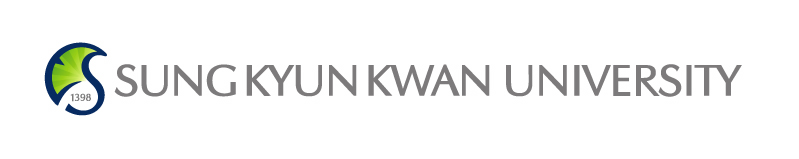 I hereby apply for Yongjoosa Temple stay program for 2017 summer vacation. 본인은 2017 여름방학 용주사 템플스테이 프로그램에 참가 신청합니다.Date(신청일) :   2017 .   7.    .Applicant Name(지원자 이름) :                    (Signature/서명)I hereby apply for Yongjoosa Temple stay program for 2017 summer vacation. 본인은 2017 여름방학 용주사 템플스테이 프로그램에 참가 신청합니다.Date(신청일) :   2017 .   7.    .Applicant Name(지원자 이름) :                    (Signature/서명)I hereby apply for Yongjoosa Temple stay program for 2017 summer vacation. 본인은 2017 여름방학 용주사 템플스테이 프로그램에 참가 신청합니다.Date(신청일) :   2017 .   7.    .Applicant Name(지원자 이름) :                    (Signature/서명)